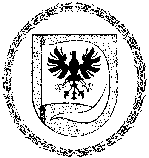 BIRŽŲ RAJONO SAVIVALDYBĖS ADMINISTRACIJOS DIREKTORIUSĮSAKYMASDĖL MOKINIŲ NEMOKAMAM MAITINIMUI SKIRTIEMS PRODUKTAMS ĮSIGYTI SKIRIAMŲ LĖŠŲ DYDŽIO NUSTATYMO2024 m. sausio 8 d. Nr. V-12BiržaiVadovaudamasi Lietuvos Respublikos vietos savivaldos įstatymo 34 straipsnio 6 dalies             2 punktu, Lietuvos Respublikos socialinės paramos mokiniams įstatymo 7 straipsniu 2 dalimi, 15 straipsnio 3 dalies 1 punktu, Lietuvos Respublikos Vyriausybės 2014 m. lapkričio 5 d. nutarimu Nr. 1206 „Dėl socialinės paramos išmokų atskaitos rodiklių dydžių patvirtinimo“, Pusryčių, pietų ir pavakarių patiekalų gamybai reikalingų produktų rinkinių sąrašu pagal mokinių amžiaus grupes, patvirtintu Lietuvos Respublikos sveikatos apsaugos ministro . spalio 4 d. įsakymu Nr. V-877 „Dėl Pusryčių, pietų ir pavakarių patiekalų gamybai reikalingų produktų rinkinių sąrašo pagal mokinių amžiaus grupes patvirtinimo“:1. N u s t a t a u, kad mokinių nemokamam maitinimui skirtiems produktams įsigyti vienai dienai vienam mokiniui (įskaitant prekių pirkimo pridėtinės vertės mokestį) skiriama: 1.1. pusryčiams ar pavakariams: 1.1.1. priešmokyklinio ugdymo grupių ir 1–4 klasių mokiniams – 1,30 Eur;1.1.2. 5–10 (I–II gim.), III-IV gim. klasių mokiniams – 1,54 Eur;1.2. pietums:1.2.1. priešmokyklinio ugdymo grupių ir 1–4 klasių mokiniams – 2,30 Eur;1.2.2. 5–10 (I–II gim.), III–IV gim. klasių mokiniams –2,75 Eur;1.3. mokyklų organizuojamose vasaros poilsio stovyklose – 5,33 Eur.2. P r i p a ž į s t u netekusiu galios Biržų rajono savivaldybės administracijos direktoriaus               2022 m. gruodžio 29 d. įsakymo Nr. A-1212 „Dėl mokinių nemokamam maitinimui skirtiems produktams įsigyti skiriamų lėšų dydžio nustatymo“ 1 punktą.Administracijos direktorė		                                                             Jurga BagamolovienėParengėGintutė Žagarienė2024-01-08